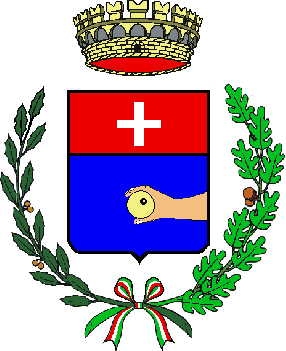 Città Metropolitana di NapoliSede Legale: C.so Garibaldi – 80033 CiccianoAllegato 3PIANO ECONOMICO - FINANZIARIO Firma del legale rappresentante…………………………………Titolo del progetto:     ____________________________________________________Soggetto proponente:  ____________________________________________________Costo totale:               ______________________Categorie Voci di spesa Voci di spesaImporto
Complessivo in euroImporto
Complessivo in euroImporto
Complessivo in euroACosti per le attività che svolge l’Ente proponente nel progetto (max 10 % del totale) …………………………………..…………………………………..n. risorseTotale Categoria A                                                                                                € ……….Totale Categoria A                                                                                                € ……….Totale Categoria A                                                                                                € ……….Totale Categoria A                                                                                                € ……….Totale Categoria A                                                                                                € ……….Totale Categoria A                                                                                                € ……….B Costi del personale esterno necessario alla realizzazione del progettoCoordinatoreCoordinatore € ………….. € …………..B Costi del personale esterno necessario alla realizzazione del progettoN. risorse e oneri consulenti esterniN. risorse e oneri consulenti esterni €…………….. €……………..B Costi del personale esterno necessario alla realizzazione del progettoSpese di viaggio, trasferte, rimborso personale (indicare solo le spese che presentano uno specifico nesso causalità con la proposta progettuale)Spese di viaggio, trasferte, rimborso personale (indicare solo le spese che presentano uno specifico nesso causalità con la proposta progettuale) € …………… € ……………Totale Categoria B                                                                                                 € ……………Totale Categoria B                                                                                                 € ……………Totale Categoria B                                                                                                 € ……………Totale Categoria B                                                                                                 € ……………Totale Categoria B                                                                                                 € ……………Totale Categoria B                                                                                                 € ……………CLocali Spese per affitto locali Spese per affitto locali  € ………….. € …………..CLocali Spesa perizia per idoneità localiSpesa perizia per idoneità locali € ………….. € …………..CLocali Interventi di ristrutturazione e/o adattamento dei locali adibiti a “Centro” o “Casa” (Max 10%)Interventi di ristrutturazione e/o adattamento dei locali adibiti a “Centro” o “Casa” (Max 10%) € ………….. € …………..CLocali Acquisto degli arredi, atti a garantire la funzionalità e l’utilizzo dei locali adibiti a “Centro” o “Casa” (Max 5%)Acquisto degli arredi, atti a garantire la funzionalità e l’utilizzo dei locali adibiti a “Centro” o “Casa” (Max 5%) € ………….. € …………..Totale Categoria C                                                                                                 € …………..Totale Categoria C                                                                                                 € …………..Totale Categoria C                                                                                                 € …………..Totale Categoria C                                                                                                 € …………..Totale Categoria C                                                                                                 € …………..Totale Categoria C                                                                                                 € …………..DStrumenti e attrezzature€ …………..€ …………..€ …………..€ …………..Totale Categoria D                                                                                                 € …………..Totale Categoria D                                                                                                 € …………..Totale Categoria D                                                                                                 € …………..Totale Categoria D                                                                                                 € …………..Totale Categoria D                                                                                                 € …………..Totale Categoria D                                                                                                 € …………..ESpese di informazione, pubblicizzazione e comunicazione del progetto € ……………….. € ………………..ESpese di informazione, pubblicizzazione e comunicazione del progetto € ……………….. € ……………….. Totale Categoria E                                                                                                € ……………. Totale Categoria E                                                                                                € ……………. Totale Categoria E                                                                                                € ……………. Totale Categoria E                                                                                                € ……………. Totale Categoria E                                                                                                € ……………. Totale Categoria E                                                                                                € …………….GSpese generali inerenti al progetto (Max 10%)Costi di gestione, consumi, canoni, contributi assicurativi, pulizia localiCosti di gestione, consumi, canoni, contributi assicurativi, pulizia locali  € ………………..  € ………………..  € ………………..Totale Categoria G                                                                                                  € ……………..Totale Categoria G                                                                                                  € ……………..Totale Categoria G                                                                                                  € ……………..Totale Categoria G                                                                                                  € ……………..Totale Categoria G                                                                                                  € ……………..Totale Categoria G                                                                                                  € ……………..N.B. Non sono ammesse spese per l’acquisto di beni immobili.N.B. Non sono ammesse spese per l’acquisto di beni immobili.N.B. Non sono ammesse spese per l’acquisto di beni immobili.N.B. Non sono ammesse spese per l’acquisto di beni immobili.N.B. Non sono ammesse spese per l’acquisto di beni immobili.N.B. Non sono ammesse spese per l’acquisto di beni immobili.Costo totale del progetto